Coastal erosion is the process by which cliffs and rocks along the coast are broken up by the action of waves, wind and landslides. The Holderness coastline of Yorkshire suffers from some of the worst coastal erosion in Europe.  During the last 2000 years the coastline has retreated by almost 400 metres and over 30 villages between Bridlington and Spurn Head have been lost to the sea.  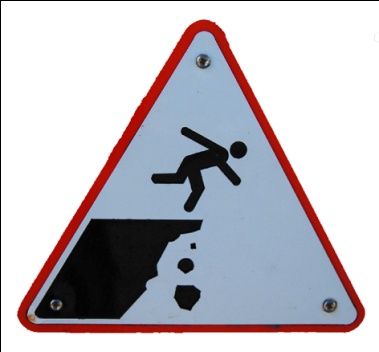 Geologists study the coast to predict how it will change over time. While they use increasingly sophisticated methods to address a range of questions, we will see how, given a set of measurements along the coastline, one can approximate land area and the amount of area lost over a period of time. Information sheetA  Estimating land areaThe area of a piece of land with an irregular coastline can be 
estimated using a variety of methods.Suppose we wish to estimate the area of the piece of the land 
shown in the sketch. Then we want to estimate how much of this land 
will be lost by coastal erosion over a 20 year period.  The initial position of the coastline can be defined by measuring a series of perpendicular distances (offsets) from a baseline as shown.  In this case the baseline has been taken to be a line drawn from North to South and the measurements have been taken at intervals of 10 metres. The baseline can then be taken as the x axis as shown below.  The table gives the offsets as y co-ordinates taken at 10 metre intervals of x.  Think aboutHow could you estimate the area of the coastal land shown above? Would it be possible to use integration?  What function might give the best fit – quadratic, cubic, sine wave?B  Using IntegrationThe coastline can be modelled by a cubic function. A cubic function has been superimposed on the original graph. It was found using a trendline in Excel.  If you have a graphic calculator, use it to find a cubic model.  It should be similar to this, but may not be exactly the same.The area of land between the base line and the coastline is approximately equal to the integral of the cubic function between 0 and 100.Area = 4877 m2The initial area of the land is approximately 4900 m2.C  Prediction of land lossAssume that the coastline erodes at a rate of 1 metre per year – in 20 years it will recede by 20 metres.  The graph shows both the initial position of the coastline and its predicted position after 20 years.  The cubic function that models the new position of the coastline is almost identical to that which models its initial position.  Think aboutWhat is the only difference between the two functions? Why is this?Remaining area			 = 2877 m2, approximately 2900 m2The loss of land is approximately 4877 – 2877 i.e 2000 m2Think aboutThe loss of land is equal to the length of the baseline (100 metres) multiplied by the reduction in the lengths of the offsets (20 metres). 
Can you explain this using the graph?Can you show that this is true by combining the two tasks into a single integration?In practice the coastline will recede more at some points than others.  Suppose the actual offsets from the baseline after 20 years are as shown in the table below.  The initial position of the coastline and its actual position after 20 years are shown on the graph, together with the cubic models given by Excel. Using the cubic model given for the new position of the coastline:Remaining area			 = 3442 m2, approximately 3400 m2The loss of land is approximately 4877 – 3442 =1435 i.e 1400 m2  (to 2 sf)If you have a graphic calculator, use it to find a cubic model for the position of the coastline after 20 years.Integrate the function to estimate the remaining area and the loss of land.  Compare your results with the estimates given above.Think aboutSimplify the integration of the two functions by combining them into a single function, containing only 4 terms.Integrate this function and evaluate it over the interval 0 to 100. 
Do you get the same result as that above?Try theseIn each case, use either Excel or a graphic calculator to find a quadratic or cubic function that best fits the data.1	The coordinates give the position of a coastline, with offsets from the 
x axis, at intervals of 10 metres.a	Find the area of land represented by the area between the curve and the x axis.b	If the coastline recedes at an average rate of 1.8 metres per year, estimate the area of the land lost to the sea in a period of 10 years.2	The table and graph give the initial position of a coastline and its position 12 years later.Estimate the area of land lost.3	The table below gives the lengths of offsets from a baseline to a coastline taken at 50 metre intervals:
a	By considering a graph of these data points (drawn by hand or on a graphic calculator or spreadsheet) decide which type of function is likely to be the best model.b	Estimate the area of land that has been eroded in the 20 year interval. Reflect on your workWhat features of the coastline indicate whether a quadratic or a cubic function is likely to give the better fit?What methods could you use to find models?How would you decide which was the best model?Describe how integration can be used to estimate land loss due to coastal erosion.x (m)y (m)initialya (m)after 12 yrs06244204830404222604526804933100634312071501407455160665018050342003215Distance along baseline (m)050100150200250300350Initial offset (m)7662544640363432Offset after 20 years (m)3933282420181615